SUPL
PONDĚLÍ 19.9.

Nepřítomni:  		KLABAN, NIEBAUER, SOUKUPOVÁ 
Nepřítomné třídy:      1A4 (seznamovací/adaptační kurz)DOZOR / ŠATNY / 7:30 – 8:00:		EISNER
DOZOR / ŠATNY / VELKÁ PŘESTÁVKA:	REICHMAN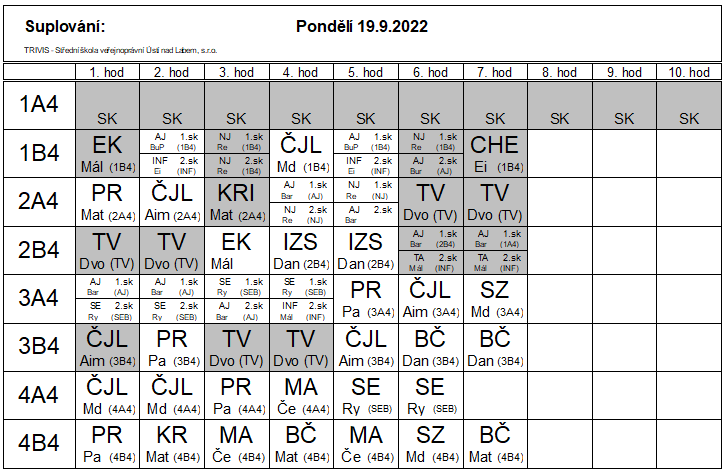 